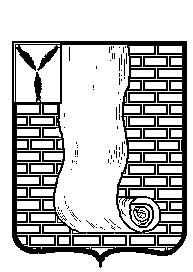 КРАСНОАРМЕЙСКОЕ РАЙОННОЕ СОБРАНИЕСАРАТОВСКОЙ ОБЛАСТИР Е Ш Е Н И Е  Об утверждении плана работы депутатской комиссии по социально-экономическим вопросам Красноармейского районного Собрания Саратовской области на 2024 годВ соответствии с Уставом Красноармейского муниципального района, разделом 4 Регламента Красноармейского районного Собрания и Положением депутатской комиссии по социально-экономическому развитию Красноармейского районного Собрания, Красноармейское районное Собрание РЕШИЛО:1. Утвердить прилагаемый план работы депутатской комиссии по социально-экономическому развитию Красноармейского районного Собрания на 2024 год. 2. Направить настоящее решение в администрацию Красноармейского муниципального района Саратовской области. 3. Контроль за исполнением настоящего решения возложить на председателя комиссии по социально-экономическому развитию Красноармейского районного Собрания 4. Опубликовать на официальном сайте администрации Красноармейского муниципального района.Председатель Красноармейского районного Собрания                                                                Л.В. ГерасимоваСекретарь Красноармейскогорайонного Собрания                                                                      А.В. КузьменкоУтвержден решением Красноармейского Районного Собрания от 28.12.2023 № 132Перспективный план работы депутатской комиссии по социально-экономическим вопросам Красноармейского районного Собрания Саратовской области  на 2024 годот28.12.2023№132от28.12.2023№132№ п/пВопрос на рассмотрение Дата проведения Ответственные1О подготовительной работе к весеннему паводковому периоду в 2024 годуФевраль Постоянная комиссия Отдел по благоустройству администрации района 2О взаимодействии  работы руководства основных школ со школами, которых присоединили к основным школамАпрель Директора основных школ 3Об организации работы летних оздоровительных площадок  в школах на территории районаИюль Отдел образования4Об организации работы по библиотечному обслуживанию жителей сельской местностиОктябрь Отдел культуры (библиотеки)